EthiopiaEthiopiaEthiopiaEthiopiaSeptember 2024September 2024September 2024September 2024MondayTuesdayWednesdayThursdayFridaySaturdaySunday123456789101112131415New Year’s DayBirthday of Muhammad (Mawlid)1617181920212223242526272829Finding of the True Cross30NOTES: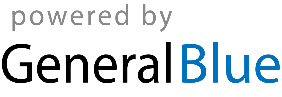 